					ДОГОВОР ТРАНСПОРТНОЙ ЭКСПЕДИЦИИ N _____	НА ПЕРЕВОЗКУ  ГРУЗОВ АВТОМОБИЛЬНЫМ ТРАНСПОРТОМВ МЕЖДУНАРОДНОМ СООБЩЕНИИг.Санкт-Петербург                                                  «__»                  2017 г.Общество с ограниченной ответственностью «НОВЫЙ УРОВЕНЬ», именуемое в дальнейшем «Экспедитор», в лице Генерального директора Тихоньких Дениса Николаевича, действующего на основании Устава, с одной стороны и _________________________________, именуемое в дальнейшем «Клиент», в лице _____________________________________, действующего на основании Устава, с другой стороны, совместно именуемые в дальнейшем «Стороны», заключили настоящий Договор о нижеследующем.ПРЕДМЕТ ДОГОВОРАНастоящий Договор регулирует взаимоотношения Сторон при выполнении Экспедитором работ и услуг в интересах Клиента, связанных с организацией перевозок грузов автомобильным транспортом в международном сообщении, а также оказания связанных с перевозкой дополнительных услуг (осуществление транспортно-экспедиционного обслуживания). При выполнении указанных функций Экспедитор, в необходимых случаях, выступает в качестве агента Клиента в соответствии с доверенностью, выдаваемой Клиентом Экспедитору.В своей деятельности Стороны руководствуются положениями настоящего Договора, Таможенной Конвенцией о международной перевозке грузов с применением книжки МДП (Конвенция МДП), Конвенцией о договоре международной дорожной перевозки грузов (CMR), таможенными правилами и законами государств, на территории которых производятся перевозки,  Федеральным законом РФ «О транспортно-экспедиционной деятельности», и др. действующим законодательством РФ.Клиент поручает, а Экспедитор принимает на себя обязательства по организации за счет Клиента услуг, связанных с перевозкой груза Клиента в международном сообщении.Оказываемые Экспедитором дополнительные услуги, связанные с перевозкой груза в международном сообщении, включают услуги любого вида, а именно: хранение, консолидирование, обработку, упаковку, дополнительные консультативные услуги связанные с вышеизложенным, содействие в оформлении документов (EX-1, CMR, CARNET TIR) , обеспечение коммерческого страхования грузов, и иные относящиеся к перевозке грузов в международном сообщении работы и услуги, перечень которых не ограничен настоящим пунктом.Экспедитор вправе привлекать к исполнению своих обязательств по настоящему Договору других лиц, оставаясь при этом ответственным перед Клиентом за исполнение своих обязательств.Каждая Сторона обязана сохранять коммерческие интересы другой Стороны, соблюдая строгую нейтральность в отношениях с ее Клиентами и не разглашая получаемую коммерческую информацию.ТЕХНОЛОГИЯ ОРГАНИЗАЦИИ И ОСУЩЕСТВЛЕНИЯ ПЕРЕВОЗКИЭкспедитор выполняет услуги и организует конкретную перевозку груза Клиента по его Заявке (Приложение №1), переданной в письменной форме с использованием  средств связи доступной обеим Сторонам настоящего Договора и позволяющих однозначно  установить содержание Заявки и тот факт, что Заявка направлена именно Клиентом (факсимильной либо электронной связи) заблаговременно, но не позднее 3-х дней до начала перевозки груза, в которой четко указывается вся информация, необходимая для качественного и своевременного выполнения перевозки. Каждая  Заявка является неотъемлемой частью настоящего Договора, должна быть подписана уполномоченным лицом Клиента и заверена печатью. Клиент несет полную ответственность за достоверность изложенной в Заявке информации. В необходимых случаях Клиент выдает Экспедитору доверенность для осуществления действий в качестве поверенного (таможенного представителя) от имени Клиента и в его интересах;Любые дополнительные услуги, связанные с перевозкой грузов и необходимые Клиенту, подлежат включению в Заявку, а не включенные в Заявку дополнительные услуги выполняются Экспедитором только после письменного согласования с Клиентом перечня, объема, сроков оказания и стоимости услуг.При подтверждении принятия к исполнению Экспедитором Заявка должна быть подписана уполномоченным лицом последнего и заверена печатью.В случае предоставления неполной информации, Экспедитор должен запросить у Клиента необходимые дополнительные данные. Экспедитор вправе проверять достоверность представленных Клиентом необходимых документов, а также информации о свойствах груза, об условиях его перевозки и иной  информации, необходимой для исполнения Экспедитором обязанностей, предусмотренных настоящим Договором.Клиент уведомляет в Заявке Экспедитора  об особых свойствах и характеристиках грузов, которые по своей природе являются или могут стать опасными, радиоактивными, токсичными или наносящими (угрожающими нанести) ущерб окружающей среде, третьим лицам и транспортному средству, а также о скоропортящихся и хрупких (т.е. требующих особых условий транспортировки, обработки и хранения) грузах. Опасные, вредные или скоропортящиеся и хрупкие грузы  не принимаются Экспедитором в случае отсутствия предварительного письменного запроса, инструкций и данных по безопасности от Клиента и в случае  отсутствия подтверждения Экспедитора о согласии на прием таких грузов. Дав согласие на прием опасных, вредных, скоропортящихся и хрупких грузов, Экспедитор принимает на себя ответственность за обеспечение условий транспортировки, обработки и хранения груза и других, сообщенных  Клиентом условий о подобном грузе. В равной степени все вышеизложенное относится к тяжеловесным, крупногабаритным и всем остальным грузам, в отношении которых применяется  или должны применяться условия перевозки, отличные от условий перевозки обычных грузов.Экспедитор вправе отступать от указаний Клиента, если только это необходимо в интересах Клиента и Экспедитор  по не зависящим от него обстоятельствам не смог предварительно запросить Клиента в порядке, определенном Договором, о его согласии на такое отступление или получить ответ на свой запрос. Условия, оговоренные в конкретной Заявке, в случае расхождения с условиями настоящего Договора, имеют преимущественное право по отношению к условиям Договора.Срок доставки груза Грузополучателю согласовывается Сторонами и указывается, если это необходимо Клиенту, в Заявке. Если срок доставки в Заявке не указан, то таковой определяется, исходя из принятых нормативов и транспортной ситуации.Время прибытия, простоя и убытия с места погрузки и выгрузки, а также время в пути следования должно фиксироваться в СМR-накладной или в листе простоя. Подтвержденные Грузоотправителем (Грузополучателем) СМR-накладная и лист простоя служат достаточным основанием для выставления счета за простой Клиенту. Стороны взаимно ответственны за объективное заполнение указанных форм.В случае любого несоответствия данных, указанных в Заявке Клиента, с данными представителя Грузоотправителя, Грузополучателя, а также в случае изменения Клиентом в процессе перевозки места разгрузки, водитель транспортного средства немедленно сообщает об этом Экспедитору и до получения дальнейших инструкций Экспедитора остается на месте, не загружаясь, не начиная движения и не разгружаясь.ПРАВА И ОБЯЗАННОСТИ СТОРОН3.1. Экспедитор обязан:В соответствии с предметом Договора организовать перевозки и осуществлять транспортно-экспедиционное обслуживание грузов Клиента;Не менее чем за 12 часов до загрузки передать Клиенту по факсимильной либо электронной связи письменное подтверждение принятия Заявки к исполнению с указанием регистрационных номеров транспортного средства, ФИО  водителя, подписанное уполномоченным лицом Экспедитора и заверенное его печатью, либо отклонить ее. С этого момента Заявка считается принятой к исполнению;В случае возникновения объективных причин, не позволяющих выполнить согласованную и принятую Заявку, извещать Клиента не позднее 24 часов до момента загрузки, для принятия совместных мер по ее выполнению;Предоставлять под загрузку исправные транспортные средства, отвечающие техническим и санитарным требованиям, в т.ч. международным, к перевозкам данного вида груза, в согласованные с Клиентом сроки;Обеспечить принятие груза к перевозке, контроль загрузки, размещения, крепления груза, целостности его упаковки, предупреждение Клиента о выявленных при контроле нарушениях, а также о перегрузке транспортного средства. При невозможности контроля загрузки представитель Экспедитора обязан сделать об этом оговорки в транспортной накладной;В случае мультимодальных перевозок отправлять Клиенту инструкции для дальнейшего следования груза после перегруза на другое транспортное средство или оформления документов на транзитном терминале;Обеспечить транспортное средство всеми документами, необходимыми для осуществления перевозки груза в международном сообщении;По  поручению  Клиента осуществить за его счет коммерческое страхование груза;Обеспечить проверку точности данных, указанных в товарно-транспортных документах и таможенной декларации, относительно числа грузовых мест, а также правильность маркировки и нумерации грузовых мест.  При невозможности проверки правильности указанных данных,  а также внешнего состояния груза и его упаковки,  представитель Экспедитора, согласно ст.8 Конвенции КДПГ обязан сделать соответствующие оговорки об этом в транспортной накладной;Незамедлительно извещать Клиента обо всех недостатках, обнаруженных на загрузке (нарушении целостности упаковки, повреждении контейнеров, пломб, излишках/недостачах грузовых мест по сравнению с данными товарно-транспортных документов, подмочке и иной порче грузов, прибытии грузов без надлежащих перевозочных и иных, подлежащих следованию с грузом, документов, а также в случае расхождения фактического статуса грузов и контейнеров с данными, содержащимися в документах на грузы и контейнеры, либо с предварительно сообщенными Экспедитору Клиентом сведениями) и действовать в соответствии с его письменными указаниями;Обеспечить перевозку груза в пункт назначения до сдачи его представителю таможенных органов места назначения, с должным качеством, без потерь, повреждений и порчи и в соответствии с технологией организации и осуществления перевозок, оговоренной в статье 2 настоящего Договора;Информировать Клиента обо всех случаях вынужденной задержки транспортных средств в пути их следования, авариях, других обстоятельствах, препятствующих своевременной доставке груза либо угрожающих сохранности груза;В случае возникновения необходимости в совершении действий, требующих осуществления расходов, обязан получить предварительное согласие Клиента на совершение указанных действий.Если указания Клиента неточны или неполны либо не соответствуют настоящему Договору, и Экспедитор по независящим от него обстоятельствам не имел возможности уточнить указания Клиента, Экспедитор оказывает экспедиционные услуги, исходя из интересов  Клиента;Обеспечить передачу Клиенту документов, подтверждающих выполнение перевозки (оригинала CMR-накладной) с отметкой о приеме/сдаче груза и других подтверждающих соответствующую перевозку документов, а также документов, подтверждающих дополнительные затраты Экспедитора по перевозке;Организовывать перевалку груза в случае аварий, дорожно-транспортных происшествий, при которых невозможно продолжение перевозки тем же транспортным средством;По требованию Клиента предоставлять ему  информацию о процессе перевозки груза;По согласованию Сторон  выполнять за счет Клиента другие его поручения.Экспедитор имеет право:3.2.1 В случае невыполнения Клиентом обязательств по оплате услуг Экспедитора, удерживать находящийся в распоряжении его или его представителей груз Клиента до момента уплаты стоимости перевозки и возмещения понесенных им в интересах Клиента расходов или до представления Клиентом надлежащего обеспечения исполнения своих обязательств по оплате. В этом случае Клиент оплачивает также расходы, связанные с удержанием груза. За возникшую порчу груза вследствие его удержания Экспедитором в случаях, предусмотренных настоящим пунктом, ответственность несет Клиент. Клиент обязан:Предоставить Экспедитору Заявку на перевозку груза в соответствии с технологией организации и осуществления перевозок, оговоренной в статье 2 настоящего Договора;Заблаговременно подготовить и передать для погрузки на представленные транспортные средства подготовленные к перевозке грузы, а также все необходимые товаросопроводительные и таможенные документы – контракты, инвойсы, лицензии, таможенные декларации, транзитные и иные разрешения, сертификаты и др.;Предъявлять грузы к перевозке в установленные сроки, в надлежащей таре и упаковке, предохраняющей груз от порчи и повреждения в пути следования и соответствующей международным стандартам;Содержать подъездные пути к пунктам погрузки и разгрузки, а также погрузо-разгрузочные площадки в исправном состоянии, обеспечивающем осуществление свободного движения и маневрирования автомобилей;Обеспечить  допуск представителя Экспедитора (водителя) к контролю процесса погрузки/разгрузки транспортных средств, включая поштучный пересчет грузовых мест или размещения в грузовом отсеке транспортного средства, проверки внешнего состояния упаковки и маркировки, проверки на соответствие сведений, заявленных в Заявке Клиента, товаротранспортных документах с фактической загрузкой;В случае, если представитель Экспедитора (водитель транспортного средства) в соответствии с п.8 Конвенции КДПГ вносит в СМR-накладную оговорку об отсутствии  достаточной возможности  проверить правильность записей  о количестве грузовых мест, их маркировки, а также внешнего состояния груза и его упаковки, либо обоснованную оговорку, касающуюся внешнего состояния груза и его упаковки, обеспечить наличие отметки Грузоотправителя  в СМR-накладной в связи с оговоркой водителя транспортного средства; При погрузке обеспечить выполнение требований представителя Экспедитора (водителя) по порядку загрузки груза на транспортное средство, его рациональному размещению, креплению, и иных указаний, даваемых в целях обеспечения сохранности транспортного средства и самого груза, а также обеспечить за свой счет все средства крепления груза, не предусмотренные стандартным оборудованием транспортного средства. Не допускать перегруза автомобиля по осям и по полной массе. Масса перевозимого груза не должна превышать 20 тонн, все дополнительные издержки за избыточный вес и превышение нагрузки на ось (в случае невозможности распределения из-за большей общей массы) оплачиваются Клиентом. Кроме того, Клиентом оплачиваются увеличенные в связи с перегрузом транзитные сборы;По указанию  Экспедитора принять меры по устранению перегруза, в противном случае  обеспечить оплату возможных штрафов;Немедленно информировать Экспедитора о необходимости переадресовки транспортного средства (в случае возникновения таковой), об изменении объемов, номенклатуры или пунктов погрузки (разгрузки) не позднее, чем за 24 ч до соответствующей отгрузки; Обеспечить водителю транспортного средства, осуществляющему перевозку в соответствии с настоящим Договором, доступ к средствам связи Грузоотправителя и Грузополучателя для оперативной связи с Экспедитором; В случае необходимости оплачивать страхование груза от возможных рисков;Обеспечить получение грузов в пунктах назначения лицами, имеющими надлежащим образом оформленные полномочия на получение грузов, указанных в товарно-транспортных документах по конкретной перевозке;Оплачивать  залоговые оформления на погранпереходах, дополнительные процедуры фито- и ветконтроля, оформление гарантийных писем и т.п. сверх стоимости ставки за перевозку в случае ответственности Клиента за нарушения, приведшие к дополнительным расходам;Обеспечить  проведение процедуры погрузки/разгрузки транспортных средств и таможенное оформление перевозимого груза  в течение 2 (двух) рабочих дней на территории РФ и 1 (одного) рабочего дня на иностранной территории, исключая выходные и праздничные дни  страны пребывания, при прибытии транспортного средства на место проведения погрузки/разгрузки транспортного средства  операции до 12 часов местного времени. Срыв сроков загрузки-разгрузки  транспортного средства и простой свыше указанного времени оплачиваются Клиентом на условиях п.п. 5.2.2, 5.2.4 настоящего Договора;Ставка фрахта включает НДС: по международным перевозкам – 0 %. Обеспечить проставление в товарно-транспортных документах уполномоченными на то представителями Грузоотправителя и Грузополучателя отметок о времени прибытия транспортного средства к Грузоотправителю и Грузополучателю и времени убытия от них, заверенных подписями представителя Грузоотправителя и Грузополучателя и соответствующей печатью или штампом, либо (если представитель Грузоотправителя и Грузополучателя действует по доверенности), заверенных подписью представителя Грузоотправителя или Грузополучателя с указанием номера и даты выдачи доверенности. Упомянутые действия представителя Грузополучателя или Грузоотправителя должны сопровождаться передачей водителю транспортного средства соответствующей доверенности, оформленной в установленном порядке;Оплачивать счета Экспедитора (вознаграждение за предоставленные услуги по перевозке груза) и компенсировать затраты, понесенные Экспедитором  при осуществлении перевозки груза Клиента, а если Экспедитором были оказаны дополнительные услуги, не предусмотренные рамками настоящего Договора, – оплатить их по согласованным с Экспедитором ставкам;В течение 5-ти рабочих дней с момента получения подписать, заверить печатью и вернуть обратно полученный от Экспедитора Акт выполненных работ (оказанных услуг), либо в указанный срок передать Экспедитору мотивированный отказ от его подписания. Если в установленный срок Клиент не представит Экспедитору экземпляр подписанного им Акта выполненных работ (оказанных услуг) или мотивированный отказ от его подписания, услуги считаются принятыми Клиентом без замечаний.Клиент имеет право:Выбирать маршрут следования груза и вид транспорта;Требовать у Экспедитора предоставления информации о процессе перевозки груза;Давать указания Экспедитору в соответствии с настоящим Договором.ПОРЯДОК РАСЧЕТОВСтоимость оказываемой услуги по каждому заказу определяется Сторонами в согласованной Заявке.Счета Экспедитора оплачиваются Клиентом на условиях 100 % предоплаты в размере, согласованном в Заявке, не позднее дня, предшествующего началу  осуществления Экспедитором перевозок грузов Клиента, либо, при подтверждении факта оплаты гарантийным письмом, не позднее дня начала осуществления перевозки груза Экспедитором.  Оплата производится путем перечисления денежных сумм на расчетный счет Экспедитора, если иное не предусмотрено дополнительным соглашением Сторон. Услуги по организации и выполнению перевозок грузов оплачиваются Клиентом по согласованной ставке одной суммой, включающей в себя как стоимость транспортировки, так и вознаграждение Экспедитора. Вознаграждением Экспедитора является сумма, составляющая разницу между суммой полученной Экспедитором от Клиента и суммой понесенных расходов за перевозку (оплата услуг перевозчику и др. расходы). Факт исполнения платежа удостоверяется копией платежного поручения, отмеченного банком, которое Клиент отправляет в адрес Экспедитора. Банковские расходы оплачиваются за счет перевододателя.Штрафные санкции и дополнительные расходы Экспедитора оплачиваются по отдельно выставленным счетам.Компенсация дополнительных расходов, понесенных Экспедитором при осуществлении перевозки, производится Клиентом на основании отдельного счета Экспедитора, путем перечисления денежных средств на расчетный счет Экспедитора, указанного в настоящем Договоре, в течение 3-х банковских дней с даты выставления счета и получения от Экспедитора документов, подтверждающих расходы, если иной порядок компенсации затрат, их форма и сроки оплаты не будут согласованы Сторонами дополнительно в Заявке.Датой платежа считается дата зачисления средств на  расчетный счет  получающей Стороны.Банковские расходы оплачиваются перечисляющей Стороной. В случае отказа Клиента от оплаченной им услуги по перевозке, банковские расходы по возврату денежных средств относятся на Клиента.Претензии Клиента к Экспедитору по качеству выполнения услуги, частичной порче или утрате груза во время транспортировки, не является основанием для отказа от оплаты согласованной ставки перевозки или частичного удержания при оплате, а должны быть урегулированы оплатой Экспедитором встречных счетов Клиента.Сроки компенсации встречных требований Клиента согласовываются Сторонами дополнительно.ОТВЕТСТВЕННОСТЬ СТОРОНСтороны несут ответственность друг перед другом по правилам, установленным гражданским законодательством РФ.Клиент несет имущественную ответственность перед Экспедитором по настоящему Договору:В размере фактически доказанных причиненных Экспедитору убытков, в случае:нарушения Клиентом таможенных правил или  правил перевозки;представления недостоверной информации в Заявке (в том числе сведений о свойствах груза, повлекших его порчу или порчу транспортного средства, причинение грузом ущерба, в том числе третьим лицам),если им, либо его  иностранным  контрагентом были отправлены грузы, запрещенные к ввозу/вывозу в/из страны отправления/назначения или транзиту;несоответствия товара, указанного в товаросопроводительных документах, фактически загруженному товару,неправильного оформления сопроводительных документов,невыполнения правомерных требований представителя Экспедитора по загрузке, размещению и креплению груза,предъявления к перевозке грузов в ненадлежащей или неисправной таре и упаковке, а также с не соответствующей  контракту купли-продажи маркировкой, если иное не было оговорено в Заявке и ответственность за выполнение этих операций не была возложена на Экспедитора.В случае простоя транспортного средства  у Грузоотправителя или Грузополучателя, а равно необеспечения Клиентом недопущения простоя со Стороны Грузоотправителя или Грузополучателя в пункте погрузки или выгрузки, Клиент оплачивает штраф в размере 50 евро за день простоя, при условии прибытия транспортного средства соответственно в пункт погрузки или разгрузки к согласованному времени. В случае простоя транспортного средства свыше 5(пять) дней, Клиент оплачивает штраф в размере 150 евро за каждый день простоя. Равно, Клиент уплачивает штрафы за простой транспортного средства, связанного с урегулированием указанных в п.5.2.1 настоящего Договора причин.В случае превышения фактического времени таможенного оформления груза над временем, оговоренным в Заявке, Экспедитор вправе увеличить ставку за перевозку на 50 евро за день.  5.2.3.     В случае простоя транспортного средства на пограничном переходе свыше 6 часов из-за отсутствия, неправильного оформления документов или иных действий со Стороны Клиента (Грузоотправителя или Грузополучателя), Клиент оплачивает штраф в размере 50 евро за день простоя.В случае дополнительного пробега  автомобиля  в  случае переадресации груза или изменении маршрута следования Клиентом,  Клиент оплачивает Экспедитору  1.2 евро за каждый дополнительный километр пробега;В случае срыва загрузки, Клиент уплачивает Экспедитору штраф в размере 20% от суммы согласованной ставки за перевозку;В случае несвоевременной оплаты счетов Экспедитора, Клиент оплачивает неустойку в размере 0,1 % вознаграждения Экспедитору и понесенных им в интересах Клиента расходов за каждый день просрочки, но не более чем в размере причитающегося Экспедитору вознаграждения и понесенных им в интересах Клиента расходов. Исчисление и взимание неустойки является правом Экспедитора, которое реализуется исключительно по его волеизъявлению;Кроме того, если Клиент  отказывает в оплате расходов, понесенных Экспедитором в целях выполнения обязательств по настоящему Договору, помимо указанных расходов Клиент уплачивает  штраф в размере десяти процентов от суммы этих расходов.Экспедитор несет имущественную ответственность перед Клиентом: За утрату, недостачу или повреждение груза в случае, если таковые возникли у Клиента вследствие ненадлежащего исполнения Экспедитором своих обязанностей  по настоящему Договору;В случае, если при приеме груза Клиентом или его доверенным лицом обнаружены недостача или повреждение груза внутри тары, без нарушения сохранности внешней упаковки во время перевозки, или имеется протокол о проведении процессуальных действий с грузом контролирующими государственными органами, Экспедитор не несет ответственности за недостачу или повреждение груза;За несвоевременное представление транспортного средства под погрузку либо несоблюдение оговоренного срока доставки груза, в рамках подтвержденной Заявки, по вине Экспедитора  или третьих лиц, к услугам которых он обращается, Экспедитор оплачивает Клиенту штраф в размере 50 евро за день простоя.За срыв подачи транспортного средства в рамках подтвержденной Заявки, по вине Экспедитора  или третьих лиц, к услугам которых он обращается, Экспедитор оплачивает Клиенту штраф в размере 20% от суммы согласованной ставки за перевозку. Претензии согласно п.п. 5.3.2 и 5.3.3  предъявляются Клиентом при наличии документов, подтверждающих указанные факты, в случае, если Экспедитор не докажет, что нарушение срока произошло вследствие обстоятельств непреодолимой силы или по вине Клиента;Если Экспедитор докажет, что нарушение обязательства вызвано ненадлежащим исполнением Перевозчиком Договора перевозки, ответственность Экспедитора перед Клиентом определяется по тем же правилам, по которым перед Экспедитором  отвечает  соответствующий   Перевозчик.Стороны освобождаются от ответственности за частичное или полное неисполнение обязательств по настоящему Договору, если  это   неисполнение явилось следствием обстоятельств непреодолимой  силы,   возникших после  заключения  настоящего  Договора   в   результате   событий чрезвычайного  характера,  которые  Сторона  не  могла  ни   предвидеть, ни предотвратить разумными мерами.  К  обстоятельствам   непреодолимой силы относятся события, на которые Сторона не  может   оказать влияния  и  за   возникновение   которых   она   не   несет   ответственности, например, землетрясение, наводнение,  забастовка,   война, а также  запретительные  действия  и  акты  государственных   органов.Экспедитор не несет ответственности за вынужденный простой транспортного средства, в следствии проверки таможенными органами  документов и перевозимого груза.ЗАКЛЮЧИТЕЛЬНЫЕ ПОЛОЖЕНИЯКаждая из Сторон несет ответственность за убытки, возникшие в связи с несообщением другой Стороне об изменениях в адресе и иных реквизитах.Изменения и дополнения к настоящему Договору оформляются в письменном виде и подписываются  уполномоченными на то представителями Сторон.Стороны признают юридическую силу Договора и всех документов, связанных с ним (заявок, писем и др. документов), подписанных и отправленных с использованием факсимильной или электронной связи.Договор вступает в силу с момента его подписания Сторонами и действует до 31.12.2017 г., после чего  автоматически продлевается на каждый последующий календарный  год, если ни одна из Сторон не менее чем за 30 дней  до дня окончания действия Договора не известит другую Сторону в письменной форме о своем желании расторгнуть настоящий Договор.Стороны вправе расторгнуть данный Договор без указания причин. В этом случае он прекращает свое действие по истечении 15 дней с даты уведомления одной из Сторон о прекращении его действия. Взаимная задолженность, возникшая в период действия настоящего Договора,  в таких случаях должна быть полностью погашена.Все споры между Сторонами, в случае не достижения согласия   путем переговоров, передаются на рассмотрение в Арбитражный суд г. Санкт-Петербурга (если Стороны  резиденты РФ) или в МКАС при ТПП РФ (если хотя бы одна из Сторон является нерезидентом РФ).Договор составлен в двух экземплярах, имеющих  одинаковую    юридическую силу по одному для каждой из Сторон.Во   всем   остальном,   не   предусмотренном   настоящим   Договором, Стороны     будут     руководствоваться     действующим    законодательством РФ.АДРЕСА, РЕКВИЗИТЫ И ПОДПИСИ СТОРОН М.П.                                                                                      М.П.ЭКСПЕДИТОР: КЛИЕНТ: Общество с ограниченной ответственностью «НОВЫЙ УРОВЕНЬ» Юридический адрес:196105, г. Санкт-Петербург, пр-т Юрия Гагарина, д.1, лит.А, пом.72Фактический адрес: 196105, г. Санкт-Петербург, пр-т Юрия Гагарина, д.1, офис207/13ИНН/КПП: 7810378989/781001001 ОГРН: 1157847293560 ОКПО: 27421379 р/с40702810605200000417 в Филиал Петровский ПАО Банка «ФК Открытие» г. Санкт-Петербург к/с 30101810540300000795 БИК 044030795 Юридический адрес: Фактический адрес: ИНН/КППОГРНОКПО:р/свк/сБИКГенеральный директор:  OOO «НОВЫЙ УРОВЕНЬ»Генеральный директор:_________________ /Тихоньких Д.Н./ м.п. _________________ /_____________/ м.п. 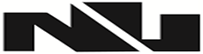 Приложение №1Поручение Экспедитору №  от______Приложение №1Поручение Экспедитору №  от______Приложение №1Поручение Экспедитору №  от______Грузоотправитель: Грузоотправитель: Грузоотправитель: Грузополучатель: Грузополучатель: Грузополучатель: Место погрузки/Адрес:Место погрузки/Адрес:Место погрузки/Адрес:Место разгрузки/Адрес:Место разгрузки/Адрес:Место разгрузки/Адрес:Контактные лица, телефон:Контактные лица, телефон:Контактные лица, телефон:Контактные лица, телефон:Контактные лица, телефон:Контактные лица, телефон:Дата загрузки:Дата загрузки:Дата загрузки:Время загрузки:с ____ до ____с ____ до ____Время загрузки:Время загрузки:с ____ до _____Наименование грузаКол-во мест, шт.Объём груза, м3 (Габариты груза)Вес, кг.Дополнительные условия:Дополнительные условия:Согласованная стоимость выполнения заказа:Согласованная стоимость выполнения заказа:Условия, способ и срок оплатыУсловия, способ и срок оплатыСтраховая стоимость:Страховая стоимость:Условия, способ и срок оплатыУсловия, способ и срок оплатыДополнительные услуги :Дополнительные услуги :Дополнительные услуги :Данные на водителя и автомобиль:                                                                                                                                      Данные на водителя и автомобиль:                                                                                                                                      Данные на водителя и автомобиль:                                                                                                                                      Данные на водителя и автомобиль:                                                                                                                                      Данные на водителя и автомобиль:                                                                                                                                      Данные на водителя и автомобиль:                                                                                                                                      Данные на водителя и автомобиль:                                                                                                                                      Данные на водителя и автомобиль:                                                                                                                                      Данные на водителя и автомобиль:                                                                                                                                      Данные на водителя и автомобиль:                                                                                                                                      Данные на водителя и автомобиль:                                                                                                                                      Данные на водителя и автомобиль:                                                                                                                                      Данные на водителя и автомобиль:                                                                                                                                      Данные на водителя и автомобиль:                                                                                                                                      Данные на водителя и автомобиль:                                                                                                                                      Данные на водителя и автомобиль:                                                                                                                                      Данные на водителя и автомобиль:                                                                                                                                      Данные на водителя и автомобиль:                                                                                                                                      Данные на водителя и автомобиль:                                                                                                                                      Данные на водителя и автомобиль:                                                                                                                                      Данные на водителя и автомобиль:                                                                                                                                      Данные на водителя и автомобиль:                                                                                                                                      Данные на водителя и автомобиль:                                                                                                                                      Данные на водителя и автомобиль:                                                                                                                                      Данные на водителя и автомобиль:                                                                                                                                      Данные на водителя и автомобиль:                                                                                                                                      Данные на водителя и автомобиль:                                                                                                                                      Данные на водителя и автомобиль:                                                                                                                                      Данные на водителя и автомобиль:                                                                                                                                      Данные на водителя и автомобиль:                                                                                                                                      * При междугородних перевозках за отказ от использования транспорта менее чем за 12 часов до момента подачи транспорта на место загрузки Клиент оплачивает неустойку в размере 20% от согласованной ставки. Под неподачей транспорта признаётся неприбытие транспорта, либо его прибытие с опозданием более чем на три часа. В случае, если транспорт прибыл с опозданием более чем на три часа, но был использован Клиентом, это не считается неподачей транспорта.** Взаимоотношения Сторон определяются: Конвенцией о договоре международной дорожной перевозки грузов (CMR), таможенными правилами и законами государств, на территории которых производятся перевозки, Федеральным законом РФ «О транспортно-экспедиционной деятельности», и др. действующим законодательством РФ.  Все существенные условия сотрудничества Сторон, отражённые и согласованные в данном Поручении, являются необходимыми для выполнения, в том числе взаиморасчёты Сторон. Данное приложение (Поручение) имеет силу договора и, подписанное сторонами посредствам технических средств связи (телефон, факс, электронная почта и т.п.), имеет юридическую силу. В случае отсутствия технической возможности подписать данное приложение (Поручение), Клиент подтверждает Поручение путем текстового сообщения с адреса электронной почты, указанной в реквизитах.* При междугородних перевозках за отказ от использования транспорта менее чем за 12 часов до момента подачи транспорта на место загрузки Клиент оплачивает неустойку в размере 20% от согласованной ставки. Под неподачей транспорта признаётся неприбытие транспорта, либо его прибытие с опозданием более чем на три часа. В случае, если транспорт прибыл с опозданием более чем на три часа, но был использован Клиентом, это не считается неподачей транспорта.** Взаимоотношения Сторон определяются: Конвенцией о договоре международной дорожной перевозки грузов (CMR), таможенными правилами и законами государств, на территории которых производятся перевозки, Федеральным законом РФ «О транспортно-экспедиционной деятельности», и др. действующим законодательством РФ.  Все существенные условия сотрудничества Сторон, отражённые и согласованные в данном Поручении, являются необходимыми для выполнения, в том числе взаиморасчёты Сторон. Данное приложение (Поручение) имеет силу договора и, подписанное сторонами посредствам технических средств связи (телефон, факс, электронная почта и т.п.), имеет юридическую силу. В случае отсутствия технической возможности подписать данное приложение (Поручение), Клиент подтверждает Поручение путем текстового сообщения с адреса электронной почты, указанной в реквизитах.* При междугородних перевозках за отказ от использования транспорта менее чем за 12 часов до момента подачи транспорта на место загрузки Клиент оплачивает неустойку в размере 20% от согласованной ставки. Под неподачей транспорта признаётся неприбытие транспорта, либо его прибытие с опозданием более чем на три часа. В случае, если транспорт прибыл с опозданием более чем на три часа, но был использован Клиентом, это не считается неподачей транспорта.** Взаимоотношения Сторон определяются: Конвенцией о договоре международной дорожной перевозки грузов (CMR), таможенными правилами и законами государств, на территории которых производятся перевозки, Федеральным законом РФ «О транспортно-экспедиционной деятельности», и др. действующим законодательством РФ.  Все существенные условия сотрудничества Сторон, отражённые и согласованные в данном Поручении, являются необходимыми для выполнения, в том числе взаиморасчёты Сторон. Данное приложение (Поручение) имеет силу договора и, подписанное сторонами посредствам технических средств связи (телефон, факс, электронная почта и т.п.), имеет юридическую силу. В случае отсутствия технической возможности подписать данное приложение (Поручение), Клиент подтверждает Поручение путем текстового сообщения с адреса электронной почты, указанной в реквизитах.* При междугородних перевозках за отказ от использования транспорта менее чем за 12 часов до момента подачи транспорта на место загрузки Клиент оплачивает неустойку в размере 20% от согласованной ставки. Под неподачей транспорта признаётся неприбытие транспорта, либо его прибытие с опозданием более чем на три часа. В случае, если транспорт прибыл с опозданием более чем на три часа, но был использован Клиентом, это не считается неподачей транспорта.** Взаимоотношения Сторон определяются: Конвенцией о договоре международной дорожной перевозки грузов (CMR), таможенными правилами и законами государств, на территории которых производятся перевозки, Федеральным законом РФ «О транспортно-экспедиционной деятельности», и др. действующим законодательством РФ.  Все существенные условия сотрудничества Сторон, отражённые и согласованные в данном Поручении, являются необходимыми для выполнения, в том числе взаиморасчёты Сторон. Данное приложение (Поручение) имеет силу договора и, подписанное сторонами посредствам технических средств связи (телефон, факс, электронная почта и т.п.), имеет юридическую силу. В случае отсутствия технической возможности подписать данное приложение (Поручение), Клиент подтверждает Поручение путем текстового сообщения с адреса электронной почты, указанной в реквизитах.* При междугородних перевозках за отказ от использования транспорта менее чем за 12 часов до момента подачи транспорта на место загрузки Клиент оплачивает неустойку в размере 20% от согласованной ставки. Под неподачей транспорта признаётся неприбытие транспорта, либо его прибытие с опозданием более чем на три часа. В случае, если транспорт прибыл с опозданием более чем на три часа, но был использован Клиентом, это не считается неподачей транспорта.** Взаимоотношения Сторон определяются: Конвенцией о договоре международной дорожной перевозки грузов (CMR), таможенными правилами и законами государств, на территории которых производятся перевозки, Федеральным законом РФ «О транспортно-экспедиционной деятельности», и др. действующим законодательством РФ.  Все существенные условия сотрудничества Сторон, отражённые и согласованные в данном Поручении, являются необходимыми для выполнения, в том числе взаиморасчёты Сторон. Данное приложение (Поручение) имеет силу договора и, подписанное сторонами посредствам технических средств связи (телефон, факс, электронная почта и т.п.), имеет юридическую силу. В случае отсутствия технической возможности подписать данное приложение (Поручение), Клиент подтверждает Поручение путем текстового сообщения с адреса электронной почты, указанной в реквизитах.* При междугородних перевозках за отказ от использования транспорта менее чем за 12 часов до момента подачи транспорта на место загрузки Клиент оплачивает неустойку в размере 20% от согласованной ставки. Под неподачей транспорта признаётся неприбытие транспорта, либо его прибытие с опозданием более чем на три часа. В случае, если транспорт прибыл с опозданием более чем на три часа, но был использован Клиентом, это не считается неподачей транспорта.** Взаимоотношения Сторон определяются: Конвенцией о договоре международной дорожной перевозки грузов (CMR), таможенными правилами и законами государств, на территории которых производятся перевозки, Федеральным законом РФ «О транспортно-экспедиционной деятельности», и др. действующим законодательством РФ.  Все существенные условия сотрудничества Сторон, отражённые и согласованные в данном Поручении, являются необходимыми для выполнения, в том числе взаиморасчёты Сторон. Данное приложение (Поручение) имеет силу договора и, подписанное сторонами посредствам технических средств связи (телефон, факс, электронная почта и т.п.), имеет юридическую силу. В случае отсутствия технической возможности подписать данное приложение (Поручение), Клиент подтверждает Поручение путем текстового сообщения с адреса электронной почты, указанной в реквизитах.* При междугородних перевозках за отказ от использования транспорта менее чем за 12 часов до момента подачи транспорта на место загрузки Клиент оплачивает неустойку в размере 20% от согласованной ставки. Под неподачей транспорта признаётся неприбытие транспорта, либо его прибытие с опозданием более чем на три часа. В случае, если транспорт прибыл с опозданием более чем на три часа, но был использован Клиентом, это не считается неподачей транспорта.** Взаимоотношения Сторон определяются: Конвенцией о договоре международной дорожной перевозки грузов (CMR), таможенными правилами и законами государств, на территории которых производятся перевозки, Федеральным законом РФ «О транспортно-экспедиционной деятельности», и др. действующим законодательством РФ.  Все существенные условия сотрудничества Сторон, отражённые и согласованные в данном Поручении, являются необходимыми для выполнения, в том числе взаиморасчёты Сторон. Данное приложение (Поручение) имеет силу договора и, подписанное сторонами посредствам технических средств связи (телефон, факс, электронная почта и т.п.), имеет юридическую силу. В случае отсутствия технической возможности подписать данное приложение (Поручение), Клиент подтверждает Поручение путем текстового сообщения с адреса электронной почты, указанной в реквизитах.* При междугородних перевозках за отказ от использования транспорта менее чем за 12 часов до момента подачи транспорта на место загрузки Клиент оплачивает неустойку в размере 20% от согласованной ставки. Под неподачей транспорта признаётся неприбытие транспорта, либо его прибытие с опозданием более чем на три часа. В случае, если транспорт прибыл с опозданием более чем на три часа, но был использован Клиентом, это не считается неподачей транспорта.** Взаимоотношения Сторон определяются: Конвенцией о договоре международной дорожной перевозки грузов (CMR), таможенными правилами и законами государств, на территории которых производятся перевозки, Федеральным законом РФ «О транспортно-экспедиционной деятельности», и др. действующим законодательством РФ.  Все существенные условия сотрудничества Сторон, отражённые и согласованные в данном Поручении, являются необходимыми для выполнения, в том числе взаиморасчёты Сторон. Данное приложение (Поручение) имеет силу договора и, подписанное сторонами посредствам технических средств связи (телефон, факс, электронная почта и т.п.), имеет юридическую силу. В случае отсутствия технической возможности подписать данное приложение (Поручение), Клиент подтверждает Поручение путем текстового сообщения с адреса электронной почты, указанной в реквизитах.* При междугородних перевозках за отказ от использования транспорта менее чем за 12 часов до момента подачи транспорта на место загрузки Клиент оплачивает неустойку в размере 20% от согласованной ставки. Под неподачей транспорта признаётся неприбытие транспорта, либо его прибытие с опозданием более чем на три часа. В случае, если транспорт прибыл с опозданием более чем на три часа, но был использован Клиентом, это не считается неподачей транспорта.** Взаимоотношения Сторон определяются: Конвенцией о договоре международной дорожной перевозки грузов (CMR), таможенными правилами и законами государств, на территории которых производятся перевозки, Федеральным законом РФ «О транспортно-экспедиционной деятельности», и др. действующим законодательством РФ.  Все существенные условия сотрудничества Сторон, отражённые и согласованные в данном Поручении, являются необходимыми для выполнения, в том числе взаиморасчёты Сторон. Данное приложение (Поручение) имеет силу договора и, подписанное сторонами посредствам технических средств связи (телефон, факс, электронная почта и т.п.), имеет юридическую силу. В случае отсутствия технической возможности подписать данное приложение (Поручение), Клиент подтверждает Поручение путем текстового сообщения с адреса электронной почты, указанной в реквизитах.* При междугородних перевозках за отказ от использования транспорта менее чем за 12 часов до момента подачи транспорта на место загрузки Клиент оплачивает неустойку в размере 20% от согласованной ставки. Под неподачей транспорта признаётся неприбытие транспорта, либо его прибытие с опозданием более чем на три часа. В случае, если транспорт прибыл с опозданием более чем на три часа, но был использован Клиентом, это не считается неподачей транспорта.** Взаимоотношения Сторон определяются: Конвенцией о договоре международной дорожной перевозки грузов (CMR), таможенными правилами и законами государств, на территории которых производятся перевозки, Федеральным законом РФ «О транспортно-экспедиционной деятельности», и др. действующим законодательством РФ.  Все существенные условия сотрудничества Сторон, отражённые и согласованные в данном Поручении, являются необходимыми для выполнения, в том числе взаиморасчёты Сторон. Данное приложение (Поручение) имеет силу договора и, подписанное сторонами посредствам технических средств связи (телефон, факс, электронная почта и т.п.), имеет юридическую силу. В случае отсутствия технической возможности подписать данное приложение (Поручение), Клиент подтверждает Поручение путем текстового сообщения с адреса электронной почты, указанной в реквизитах.* При междугородних перевозках за отказ от использования транспорта менее чем за 12 часов до момента подачи транспорта на место загрузки Клиент оплачивает неустойку в размере 20% от согласованной ставки. Под неподачей транспорта признаётся неприбытие транспорта, либо его прибытие с опозданием более чем на три часа. В случае, если транспорт прибыл с опозданием более чем на три часа, но был использован Клиентом, это не считается неподачей транспорта.** Взаимоотношения Сторон определяются: Конвенцией о договоре международной дорожной перевозки грузов (CMR), таможенными правилами и законами государств, на территории которых производятся перевозки, Федеральным законом РФ «О транспортно-экспедиционной деятельности», и др. действующим законодательством РФ.  Все существенные условия сотрудничества Сторон, отражённые и согласованные в данном Поручении, являются необходимыми для выполнения, в том числе взаиморасчёты Сторон. Данное приложение (Поручение) имеет силу договора и, подписанное сторонами посредствам технических средств связи (телефон, факс, электронная почта и т.п.), имеет юридическую силу. В случае отсутствия технической возможности подписать данное приложение (Поручение), Клиент подтверждает Поручение путем текстового сообщения с адреса электронной почты, указанной в реквизитах.* При междугородних перевозках за отказ от использования транспорта менее чем за 12 часов до момента подачи транспорта на место загрузки Клиент оплачивает неустойку в размере 20% от согласованной ставки. Под неподачей транспорта признаётся неприбытие транспорта, либо его прибытие с опозданием более чем на три часа. В случае, если транспорт прибыл с опозданием более чем на три часа, но был использован Клиентом, это не считается неподачей транспорта.** Взаимоотношения Сторон определяются: Конвенцией о договоре международной дорожной перевозки грузов (CMR), таможенными правилами и законами государств, на территории которых производятся перевозки, Федеральным законом РФ «О транспортно-экспедиционной деятельности», и др. действующим законодательством РФ.  Все существенные условия сотрудничества Сторон, отражённые и согласованные в данном Поручении, являются необходимыми для выполнения, в том числе взаиморасчёты Сторон. Данное приложение (Поручение) имеет силу договора и, подписанное сторонами посредствам технических средств связи (телефон, факс, электронная почта и т.п.), имеет юридическую силу. В случае отсутствия технической возможности подписать данное приложение (Поручение), Клиент подтверждает Поручение путем текстового сообщения с адреса электронной почты, указанной в реквизитах.* При междугородних перевозках за отказ от использования транспорта менее чем за 12 часов до момента подачи транспорта на место загрузки Клиент оплачивает неустойку в размере 20% от согласованной ставки. Под неподачей транспорта признаётся неприбытие транспорта, либо его прибытие с опозданием более чем на три часа. В случае, если транспорт прибыл с опозданием более чем на три часа, но был использован Клиентом, это не считается неподачей транспорта.** Взаимоотношения Сторон определяются: Конвенцией о договоре международной дорожной перевозки грузов (CMR), таможенными правилами и законами государств, на территории которых производятся перевозки, Федеральным законом РФ «О транспортно-экспедиционной деятельности», и др. действующим законодательством РФ.  Все существенные условия сотрудничества Сторон, отражённые и согласованные в данном Поручении, являются необходимыми для выполнения, в том числе взаиморасчёты Сторон. Данное приложение (Поручение) имеет силу договора и, подписанное сторонами посредствам технических средств связи (телефон, факс, электронная почта и т.п.), имеет юридическую силу. В случае отсутствия технической возможности подписать данное приложение (Поручение), Клиент подтверждает Поручение путем текстового сообщения с адреса электронной почты, указанной в реквизитах.* При междугородних перевозках за отказ от использования транспорта менее чем за 12 часов до момента подачи транспорта на место загрузки Клиент оплачивает неустойку в размере 20% от согласованной ставки. Под неподачей транспорта признаётся неприбытие транспорта, либо его прибытие с опозданием более чем на три часа. В случае, если транспорт прибыл с опозданием более чем на три часа, но был использован Клиентом, это не считается неподачей транспорта.** Взаимоотношения Сторон определяются: Конвенцией о договоре международной дорожной перевозки грузов (CMR), таможенными правилами и законами государств, на территории которых производятся перевозки, Федеральным законом РФ «О транспортно-экспедиционной деятельности», и др. действующим законодательством РФ.  Все существенные условия сотрудничества Сторон, отражённые и согласованные в данном Поручении, являются необходимыми для выполнения, в том числе взаиморасчёты Сторон. Данное приложение (Поручение) имеет силу договора и, подписанное сторонами посредствам технических средств связи (телефон, факс, электронная почта и т.п.), имеет юридическую силу. В случае отсутствия технической возможности подписать данное приложение (Поручение), Клиент подтверждает Поручение путем текстового сообщения с адреса электронной почты, указанной в реквизитах.* При междугородних перевозках за отказ от использования транспорта менее чем за 12 часов до момента подачи транспорта на место загрузки Клиент оплачивает неустойку в размере 20% от согласованной ставки. Под неподачей транспорта признаётся неприбытие транспорта, либо его прибытие с опозданием более чем на три часа. В случае, если транспорт прибыл с опозданием более чем на три часа, но был использован Клиентом, это не считается неподачей транспорта.** Взаимоотношения Сторон определяются: Конвенцией о договоре международной дорожной перевозки грузов (CMR), таможенными правилами и законами государств, на территории которых производятся перевозки, Федеральным законом РФ «О транспортно-экспедиционной деятельности», и др. действующим законодательством РФ.  Все существенные условия сотрудничества Сторон, отражённые и согласованные в данном Поручении, являются необходимыми для выполнения, в том числе взаиморасчёты Сторон. Данное приложение (Поручение) имеет силу договора и, подписанное сторонами посредствам технических средств связи (телефон, факс, электронная почта и т.п.), имеет юридическую силу. В случае отсутствия технической возможности подписать данное приложение (Поручение), Клиент подтверждает Поручение путем текстового сообщения с адреса электронной почты, указанной в реквизитах.* При междугородних перевозках за отказ от использования транспорта менее чем за 12 часов до момента подачи транспорта на место загрузки Клиент оплачивает неустойку в размере 20% от согласованной ставки. Под неподачей транспорта признаётся неприбытие транспорта, либо его прибытие с опозданием более чем на три часа. В случае, если транспорт прибыл с опозданием более чем на три часа, но был использован Клиентом, это не считается неподачей транспорта.** Взаимоотношения Сторон определяются: Конвенцией о договоре международной дорожной перевозки грузов (CMR), таможенными правилами и законами государств, на территории которых производятся перевозки, Федеральным законом РФ «О транспортно-экспедиционной деятельности», и др. действующим законодательством РФ.  Все существенные условия сотрудничества Сторон, отражённые и согласованные в данном Поручении, являются необходимыми для выполнения, в том числе взаиморасчёты Сторон. Данное приложение (Поручение) имеет силу договора и, подписанное сторонами посредствам технических средств связи (телефон, факс, электронная почта и т.п.), имеет юридическую силу. В случае отсутствия технической возможности подписать данное приложение (Поручение), Клиент подтверждает Поручение путем текстового сообщения с адреса электронной почты, указанной в реквизитах.* При междугородних перевозках за отказ от использования транспорта менее чем за 12 часов до момента подачи транспорта на место загрузки Клиент оплачивает неустойку в размере 20% от согласованной ставки. Под неподачей транспорта признаётся неприбытие транспорта, либо его прибытие с опозданием более чем на три часа. В случае, если транспорт прибыл с опозданием более чем на три часа, но был использован Клиентом, это не считается неподачей транспорта.** Взаимоотношения Сторон определяются: Конвенцией о договоре международной дорожной перевозки грузов (CMR), таможенными правилами и законами государств, на территории которых производятся перевозки, Федеральным законом РФ «О транспортно-экспедиционной деятельности», и др. действующим законодательством РФ.  Все существенные условия сотрудничества Сторон, отражённые и согласованные в данном Поручении, являются необходимыми для выполнения, в том числе взаиморасчёты Сторон. Данное приложение (Поручение) имеет силу договора и, подписанное сторонами посредствам технических средств связи (телефон, факс, электронная почта и т.п.), имеет юридическую силу. В случае отсутствия технической возможности подписать данное приложение (Поручение), Клиент подтверждает Поручение путем текстового сообщения с адреса электронной почты, указанной в реквизитах.* При междугородних перевозках за отказ от использования транспорта менее чем за 12 часов до момента подачи транспорта на место загрузки Клиент оплачивает неустойку в размере 20% от согласованной ставки. Под неподачей транспорта признаётся неприбытие транспорта, либо его прибытие с опозданием более чем на три часа. В случае, если транспорт прибыл с опозданием более чем на три часа, но был использован Клиентом, это не считается неподачей транспорта.** Взаимоотношения Сторон определяются: Конвенцией о договоре международной дорожной перевозки грузов (CMR), таможенными правилами и законами государств, на территории которых производятся перевозки, Федеральным законом РФ «О транспортно-экспедиционной деятельности», и др. действующим законодательством РФ.  Все существенные условия сотрудничества Сторон, отражённые и согласованные в данном Поручении, являются необходимыми для выполнения, в том числе взаиморасчёты Сторон. Данное приложение (Поручение) имеет силу договора и, подписанное сторонами посредствам технических средств связи (телефон, факс, электронная почта и т.п.), имеет юридическую силу. В случае отсутствия технической возможности подписать данное приложение (Поручение), Клиент подтверждает Поручение путем текстового сообщения с адреса электронной почты, указанной в реквизитах.* При междугородних перевозках за отказ от использования транспорта менее чем за 12 часов до момента подачи транспорта на место загрузки Клиент оплачивает неустойку в размере 20% от согласованной ставки. Под неподачей транспорта признаётся неприбытие транспорта, либо его прибытие с опозданием более чем на три часа. В случае, если транспорт прибыл с опозданием более чем на три часа, но был использован Клиентом, это не считается неподачей транспорта.** Взаимоотношения Сторон определяются: Конвенцией о договоре международной дорожной перевозки грузов (CMR), таможенными правилами и законами государств, на территории которых производятся перевозки, Федеральным законом РФ «О транспортно-экспедиционной деятельности», и др. действующим законодательством РФ.  Все существенные условия сотрудничества Сторон, отражённые и согласованные в данном Поручении, являются необходимыми для выполнения, в том числе взаиморасчёты Сторон. Данное приложение (Поручение) имеет силу договора и, подписанное сторонами посредствам технических средств связи (телефон, факс, электронная почта и т.п.), имеет юридическую силу. В случае отсутствия технической возможности подписать данное приложение (Поручение), Клиент подтверждает Поручение путем текстового сообщения с адреса электронной почты, указанной в реквизитах.* При междугородних перевозках за отказ от использования транспорта менее чем за 12 часов до момента подачи транспорта на место загрузки Клиент оплачивает неустойку в размере 20% от согласованной ставки. Под неподачей транспорта признаётся неприбытие транспорта, либо его прибытие с опозданием более чем на три часа. В случае, если транспорт прибыл с опозданием более чем на три часа, но был использован Клиентом, это не считается неподачей транспорта.** Взаимоотношения Сторон определяются: Конвенцией о договоре международной дорожной перевозки грузов (CMR), таможенными правилами и законами государств, на территории которых производятся перевозки, Федеральным законом РФ «О транспортно-экспедиционной деятельности», и др. действующим законодательством РФ.  Все существенные условия сотрудничества Сторон, отражённые и согласованные в данном Поручении, являются необходимыми для выполнения, в том числе взаиморасчёты Сторон. Данное приложение (Поручение) имеет силу договора и, подписанное сторонами посредствам технических средств связи (телефон, факс, электронная почта и т.п.), имеет юридическую силу. В случае отсутствия технической возможности подписать данное приложение (Поручение), Клиент подтверждает Поручение путем текстового сообщения с адреса электронной почты, указанной в реквизитах.* При междугородних перевозках за отказ от использования транспорта менее чем за 12 часов до момента подачи транспорта на место загрузки Клиент оплачивает неустойку в размере 20% от согласованной ставки. Под неподачей транспорта признаётся неприбытие транспорта, либо его прибытие с опозданием более чем на три часа. В случае, если транспорт прибыл с опозданием более чем на три часа, но был использован Клиентом, это не считается неподачей транспорта.** Взаимоотношения Сторон определяются: Конвенцией о договоре международной дорожной перевозки грузов (CMR), таможенными правилами и законами государств, на территории которых производятся перевозки, Федеральным законом РФ «О транспортно-экспедиционной деятельности», и др. действующим законодательством РФ.  Все существенные условия сотрудничества Сторон, отражённые и согласованные в данном Поручении, являются необходимыми для выполнения, в том числе взаиморасчёты Сторон. Данное приложение (Поручение) имеет силу договора и, подписанное сторонами посредствам технических средств связи (телефон, факс, электронная почта и т.п.), имеет юридическую силу. В случае отсутствия технической возможности подписать данное приложение (Поручение), Клиент подтверждает Поручение путем текстового сообщения с адреса электронной почты, указанной в реквизитах.* При междугородних перевозках за отказ от использования транспорта менее чем за 12 часов до момента подачи транспорта на место загрузки Клиент оплачивает неустойку в размере 20% от согласованной ставки. Под неподачей транспорта признаётся неприбытие транспорта, либо его прибытие с опозданием более чем на три часа. В случае, если транспорт прибыл с опозданием более чем на три часа, но был использован Клиентом, это не считается неподачей транспорта.** Взаимоотношения Сторон определяются: Конвенцией о договоре международной дорожной перевозки грузов (CMR), таможенными правилами и законами государств, на территории которых производятся перевозки, Федеральным законом РФ «О транспортно-экспедиционной деятельности», и др. действующим законодательством РФ.  Все существенные условия сотрудничества Сторон, отражённые и согласованные в данном Поручении, являются необходимыми для выполнения, в том числе взаиморасчёты Сторон. Данное приложение (Поручение) имеет силу договора и, подписанное сторонами посредствам технических средств связи (телефон, факс, электронная почта и т.п.), имеет юридическую силу. В случае отсутствия технической возможности подписать данное приложение (Поручение), Клиент подтверждает Поручение путем текстового сообщения с адреса электронной почты, указанной в реквизитах.* При междугородних перевозках за отказ от использования транспорта менее чем за 12 часов до момента подачи транспорта на место загрузки Клиент оплачивает неустойку в размере 20% от согласованной ставки. Под неподачей транспорта признаётся неприбытие транспорта, либо его прибытие с опозданием более чем на три часа. В случае, если транспорт прибыл с опозданием более чем на три часа, но был использован Клиентом, это не считается неподачей транспорта.** Взаимоотношения Сторон определяются: Конвенцией о договоре международной дорожной перевозки грузов (CMR), таможенными правилами и законами государств, на территории которых производятся перевозки, Федеральным законом РФ «О транспортно-экспедиционной деятельности», и др. действующим законодательством РФ.  Все существенные условия сотрудничества Сторон, отражённые и согласованные в данном Поручении, являются необходимыми для выполнения, в том числе взаиморасчёты Сторон. Данное приложение (Поручение) имеет силу договора и, подписанное сторонами посредствам технических средств связи (телефон, факс, электронная почта и т.п.), имеет юридическую силу. В случае отсутствия технической возможности подписать данное приложение (Поручение), Клиент подтверждает Поручение путем текстового сообщения с адреса электронной почты, указанной в реквизитах.* При междугородних перевозках за отказ от использования транспорта менее чем за 12 часов до момента подачи транспорта на место загрузки Клиент оплачивает неустойку в размере 20% от согласованной ставки. Под неподачей транспорта признаётся неприбытие транспорта, либо его прибытие с опозданием более чем на три часа. В случае, если транспорт прибыл с опозданием более чем на три часа, но был использован Клиентом, это не считается неподачей транспорта.** Взаимоотношения Сторон определяются: Конвенцией о договоре международной дорожной перевозки грузов (CMR), таможенными правилами и законами государств, на территории которых производятся перевозки, Федеральным законом РФ «О транспортно-экспедиционной деятельности», и др. действующим законодательством РФ.  Все существенные условия сотрудничества Сторон, отражённые и согласованные в данном Поручении, являются необходимыми для выполнения, в том числе взаиморасчёты Сторон. Данное приложение (Поручение) имеет силу договора и, подписанное сторонами посредствам технических средств связи (телефон, факс, электронная почта и т.п.), имеет юридическую силу. В случае отсутствия технической возможности подписать данное приложение (Поручение), Клиент подтверждает Поручение путем текстового сообщения с адреса электронной почты, указанной в реквизитах.* При междугородних перевозках за отказ от использования транспорта менее чем за 12 часов до момента подачи транспорта на место загрузки Клиент оплачивает неустойку в размере 20% от согласованной ставки. Под неподачей транспорта признаётся неприбытие транспорта, либо его прибытие с опозданием более чем на три часа. В случае, если транспорт прибыл с опозданием более чем на три часа, но был использован Клиентом, это не считается неподачей транспорта.** Взаимоотношения Сторон определяются: Конвенцией о договоре международной дорожной перевозки грузов (CMR), таможенными правилами и законами государств, на территории которых производятся перевозки, Федеральным законом РФ «О транспортно-экспедиционной деятельности», и др. действующим законодательством РФ.  Все существенные условия сотрудничества Сторон, отражённые и согласованные в данном Поручении, являются необходимыми для выполнения, в том числе взаиморасчёты Сторон. Данное приложение (Поручение) имеет силу договора и, подписанное сторонами посредствам технических средств связи (телефон, факс, электронная почта и т.п.), имеет юридическую силу. В случае отсутствия технической возможности подписать данное приложение (Поручение), Клиент подтверждает Поручение путем текстового сообщения с адреса электронной почты, указанной в реквизитах.* При междугородних перевозках за отказ от использования транспорта менее чем за 12 часов до момента подачи транспорта на место загрузки Клиент оплачивает неустойку в размере 20% от согласованной ставки. Под неподачей транспорта признаётся неприбытие транспорта, либо его прибытие с опозданием более чем на три часа. В случае, если транспорт прибыл с опозданием более чем на три часа, но был использован Клиентом, это не считается неподачей транспорта.** Взаимоотношения Сторон определяются: Конвенцией о договоре международной дорожной перевозки грузов (CMR), таможенными правилами и законами государств, на территории которых производятся перевозки, Федеральным законом РФ «О транспортно-экспедиционной деятельности», и др. действующим законодательством РФ.  Все существенные условия сотрудничества Сторон, отражённые и согласованные в данном Поручении, являются необходимыми для выполнения, в том числе взаиморасчёты Сторон. Данное приложение (Поручение) имеет силу договора и, подписанное сторонами посредствам технических средств связи (телефон, факс, электронная почта и т.п.), имеет юридическую силу. В случае отсутствия технической возможности подписать данное приложение (Поручение), Клиент подтверждает Поручение путем текстового сообщения с адреса электронной почты, указанной в реквизитах.* При междугородних перевозках за отказ от использования транспорта менее чем за 12 часов до момента подачи транспорта на место загрузки Клиент оплачивает неустойку в размере 20% от согласованной ставки. Под неподачей транспорта признаётся неприбытие транспорта, либо его прибытие с опозданием более чем на три часа. В случае, если транспорт прибыл с опозданием более чем на три часа, но был использован Клиентом, это не считается неподачей транспорта.** Взаимоотношения Сторон определяются: Конвенцией о договоре международной дорожной перевозки грузов (CMR), таможенными правилами и законами государств, на территории которых производятся перевозки, Федеральным законом РФ «О транспортно-экспедиционной деятельности», и др. действующим законодательством РФ.  Все существенные условия сотрудничества Сторон, отражённые и согласованные в данном Поручении, являются необходимыми для выполнения, в том числе взаиморасчёты Сторон. Данное приложение (Поручение) имеет силу договора и, подписанное сторонами посредствам технических средств связи (телефон, факс, электронная почта и т.п.), имеет юридическую силу. В случае отсутствия технической возможности подписать данное приложение (Поручение), Клиент подтверждает Поручение путем текстового сообщения с адреса электронной почты, указанной в реквизитах.* При междугородних перевозках за отказ от использования транспорта менее чем за 12 часов до момента подачи транспорта на место загрузки Клиент оплачивает неустойку в размере 20% от согласованной ставки. Под неподачей транспорта признаётся неприбытие транспорта, либо его прибытие с опозданием более чем на три часа. В случае, если транспорт прибыл с опозданием более чем на три часа, но был использован Клиентом, это не считается неподачей транспорта.** Взаимоотношения Сторон определяются: Конвенцией о договоре международной дорожной перевозки грузов (CMR), таможенными правилами и законами государств, на территории которых производятся перевозки, Федеральным законом РФ «О транспортно-экспедиционной деятельности», и др. действующим законодательством РФ.  Все существенные условия сотрудничества Сторон, отражённые и согласованные в данном Поручении, являются необходимыми для выполнения, в том числе взаиморасчёты Сторон. Данное приложение (Поручение) имеет силу договора и, подписанное сторонами посредствам технических средств связи (телефон, факс, электронная почта и т.п.), имеет юридическую силу. В случае отсутствия технической возможности подписать данное приложение (Поручение), Клиент подтверждает Поручение путем текстового сообщения с адреса электронной почты, указанной в реквизитах.* При междугородних перевозках за отказ от использования транспорта менее чем за 12 часов до момента подачи транспорта на место загрузки Клиент оплачивает неустойку в размере 20% от согласованной ставки. Под неподачей транспорта признаётся неприбытие транспорта, либо его прибытие с опозданием более чем на три часа. В случае, если транспорт прибыл с опозданием более чем на три часа, но был использован Клиентом, это не считается неподачей транспорта.** Взаимоотношения Сторон определяются: Конвенцией о договоре международной дорожной перевозки грузов (CMR), таможенными правилами и законами государств, на территории которых производятся перевозки, Федеральным законом РФ «О транспортно-экспедиционной деятельности», и др. действующим законодательством РФ.  Все существенные условия сотрудничества Сторон, отражённые и согласованные в данном Поручении, являются необходимыми для выполнения, в том числе взаиморасчёты Сторон. Данное приложение (Поручение) имеет силу договора и, подписанное сторонами посредствам технических средств связи (телефон, факс, электронная почта и т.п.), имеет юридическую силу. В случае отсутствия технической возможности подписать данное приложение (Поручение), Клиент подтверждает Поручение путем текстового сообщения с адреса электронной почты, указанной в реквизитах.* При междугородних перевозках за отказ от использования транспорта менее чем за 12 часов до момента подачи транспорта на место загрузки Клиент оплачивает неустойку в размере 20% от согласованной ставки. Под неподачей транспорта признаётся неприбытие транспорта, либо его прибытие с опозданием более чем на три часа. В случае, если транспорт прибыл с опозданием более чем на три часа, но был использован Клиентом, это не считается неподачей транспорта.** Взаимоотношения Сторон определяются: Конвенцией о договоре международной дорожной перевозки грузов (CMR), таможенными правилами и законами государств, на территории которых производятся перевозки, Федеральным законом РФ «О транспортно-экспедиционной деятельности», и др. действующим законодательством РФ.  Все существенные условия сотрудничества Сторон, отражённые и согласованные в данном Поручении, являются необходимыми для выполнения, в том числе взаиморасчёты Сторон. Данное приложение (Поручение) имеет силу договора и, подписанное сторонами посредствам технических средств связи (телефон, факс, электронная почта и т.п.), имеет юридическую силу. В случае отсутствия технической возможности подписать данное приложение (Поручение), Клиент подтверждает Поручение путем текстового сообщения с адреса электронной почты, указанной в реквизитах.* При междугородних перевозках за отказ от использования транспорта менее чем за 12 часов до момента подачи транспорта на место загрузки Клиент оплачивает неустойку в размере 20% от согласованной ставки. Под неподачей транспорта признаётся неприбытие транспорта, либо его прибытие с опозданием более чем на три часа. В случае, если транспорт прибыл с опозданием более чем на три часа, но был использован Клиентом, это не считается неподачей транспорта.** Взаимоотношения Сторон определяются: Конвенцией о договоре международной дорожной перевозки грузов (CMR), таможенными правилами и законами государств, на территории которых производятся перевозки, Федеральным законом РФ «О транспортно-экспедиционной деятельности», и др. действующим законодательством РФ.  Все существенные условия сотрудничества Сторон, отражённые и согласованные в данном Поручении, являются необходимыми для выполнения, в том числе взаиморасчёты Сторон. Данное приложение (Поручение) имеет силу договора и, подписанное сторонами посредствам технических средств связи (телефон, факс, электронная почта и т.п.), имеет юридическую силу. В случае отсутствия технической возможности подписать данное приложение (Поручение), Клиент подтверждает Поручение путем текстового сообщения с адреса электронной почты, указанной в реквизитах.* При междугородних перевозках за отказ от использования транспорта менее чем за 12 часов до момента подачи транспорта на место загрузки Клиент оплачивает неустойку в размере 20% от согласованной ставки. Под неподачей транспорта признаётся неприбытие транспорта, либо его прибытие с опозданием более чем на три часа. В случае, если транспорт прибыл с опозданием более чем на три часа, но был использован Клиентом, это не считается неподачей транспорта.** Взаимоотношения Сторон определяются: Конвенцией о договоре международной дорожной перевозки грузов (CMR), таможенными правилами и законами государств, на территории которых производятся перевозки, Федеральным законом РФ «О транспортно-экспедиционной деятельности», и др. действующим законодательством РФ.  Все существенные условия сотрудничества Сторон, отражённые и согласованные в данном Поручении, являются необходимыми для выполнения, в том числе взаиморасчёты Сторон. Данное приложение (Поручение) имеет силу договора и, подписанное сторонами посредствам технических средств связи (телефон, факс, электронная почта и т.п.), имеет юридическую силу. В случае отсутствия технической возможности подписать данное приложение (Поручение), Клиент подтверждает Поручение путем текстового сообщения с адреса электронной почты, указанной в реквизитах.* При междугородних перевозках за отказ от использования транспорта менее чем за 12 часов до момента подачи транспорта на место загрузки Клиент оплачивает неустойку в размере 20% от согласованной ставки. Под неподачей транспорта признаётся неприбытие транспорта, либо его прибытие с опозданием более чем на три часа. В случае, если транспорт прибыл с опозданием более чем на три часа, но был использован Клиентом, это не считается неподачей транспорта.** Взаимоотношения Сторон определяются: Конвенцией о договоре международной дорожной перевозки грузов (CMR), таможенными правилами и законами государств, на территории которых производятся перевозки, Федеральным законом РФ «О транспортно-экспедиционной деятельности», и др. действующим законодательством РФ.  Все существенные условия сотрудничества Сторон, отражённые и согласованные в данном Поручении, являются необходимыми для выполнения, в том числе взаиморасчёты Сторон. Данное приложение (Поручение) имеет силу договора и, подписанное сторонами посредствам технических средств связи (телефон, факс, электронная почта и т.п.), имеет юридическую силу. В случае отсутствия технической возможности подписать данное приложение (Поручение), Клиент подтверждает Поручение путем текстового сообщения с адреса электронной почты, указанной в реквизитах.* При междугородних перевозках за отказ от использования транспорта менее чем за 12 часов до момента подачи транспорта на место загрузки Клиент оплачивает неустойку в размере 20% от согласованной ставки. Под неподачей транспорта признаётся неприбытие транспорта, либо его прибытие с опозданием более чем на три часа. В случае, если транспорт прибыл с опозданием более чем на три часа, но был использован Клиентом, это не считается неподачей транспорта.** Взаимоотношения Сторон определяются: Конвенцией о договоре международной дорожной перевозки грузов (CMR), таможенными правилами и законами государств, на территории которых производятся перевозки, Федеральным законом РФ «О транспортно-экспедиционной деятельности», и др. действующим законодательством РФ.  Все существенные условия сотрудничества Сторон, отражённые и согласованные в данном Поручении, являются необходимыми для выполнения, в том числе взаиморасчёты Сторон. Данное приложение (Поручение) имеет силу договора и, подписанное сторонами посредствам технических средств связи (телефон, факс, электронная почта и т.п.), имеет юридическую силу. В случае отсутствия технической возможности подписать данное приложение (Поручение), Клиент подтверждает Поручение путем текстового сообщения с адреса электронной почты, указанной в реквизитах.* При междугородних перевозках за отказ от использования транспорта менее чем за 12 часов до момента подачи транспорта на место загрузки Клиент оплачивает неустойку в размере 20% от согласованной ставки. Под неподачей транспорта признаётся неприбытие транспорта, либо его прибытие с опозданием более чем на три часа. В случае, если транспорт прибыл с опозданием более чем на три часа, но был использован Клиентом, это не считается неподачей транспорта.** Взаимоотношения Сторон определяются: Конвенцией о договоре международной дорожной перевозки грузов (CMR), таможенными правилами и законами государств, на территории которых производятся перевозки, Федеральным законом РФ «О транспортно-экспедиционной деятельности», и др. действующим законодательством РФ.  Все существенные условия сотрудничества Сторон, отражённые и согласованные в данном Поручении, являются необходимыми для выполнения, в том числе взаиморасчёты Сторон. Данное приложение (Поручение) имеет силу договора и, подписанное сторонами посредствам технических средств связи (телефон, факс, электронная почта и т.п.), имеет юридическую силу. В случае отсутствия технической возможности подписать данное приложение (Поручение), Клиент подтверждает Поручение путем текстового сообщения с адреса электронной почты, указанной в реквизитах.* При междугородних перевозках за отказ от использования транспорта менее чем за 12 часов до момента подачи транспорта на место загрузки Клиент оплачивает неустойку в размере 20% от согласованной ставки. Под неподачей транспорта признаётся неприбытие транспорта, либо его прибытие с опозданием более чем на три часа. В случае, если транспорт прибыл с опозданием более чем на три часа, но был использован Клиентом, это не считается неподачей транспорта.** Взаимоотношения Сторон определяются: Конвенцией о договоре международной дорожной перевозки грузов (CMR), таможенными правилами и законами государств, на территории которых производятся перевозки, Федеральным законом РФ «О транспортно-экспедиционной деятельности», и др. действующим законодательством РФ.  Все существенные условия сотрудничества Сторон, отражённые и согласованные в данном Поручении, являются необходимыми для выполнения, в том числе взаиморасчёты Сторон. Данное приложение (Поручение) имеет силу договора и, подписанное сторонами посредствам технических средств связи (телефон, факс, электронная почта и т.п.), имеет юридическую силу. В случае отсутствия технической возможности подписать данное приложение (Поручение), Клиент подтверждает Поручение путем текстового сообщения с адреса электронной почты, указанной в реквизитах.РЕКВИЗИТЫ СТОРОНРЕКВИЗИТЫ СТОРОНРЕКВИЗИТЫ СТОРОНРЕКВИЗИТЫ СТОРОНРЕКВИЗИТЫ СТОРОНРЕКВИЗИТЫ СТОРОНЭКСПЕДИТОРЭКСПЕДИТОРЭКСПЕДИТОРКЛИЕНТКЛИЕНТКЛИЕНТООО "Новый Уровень"ООО "Новый Уровень"ООО "Новый Уровень"ОООООООООтел. +7(812) 309-88-58,  e-mail:info@ve-zy.ruтел. +7(812) 309-88-58,  e-mail:info@ve-zy.ruтел. +7(812) 309-88-58,  e-mail:info@ve-zy.ruтел.                              e-mail: тел.                              e-mail: тел.                              e-mail: ИНН 7810378989             КПП 781001001ИНН 7810378989             КПП 781001001ИНН 7810378989             КПП 781001001ИНН                             КПП ИНН                             КПП ИНН                             КПП ОГРН 1157847293560    ОКПО 27421379ОГРН 1157847293560    ОКПО 27421379ОГРН 1157847293560    ОКПО 27421379ОГРН                           ОКПО ОГРН                           ОКПО ОГРН                           ОКПО р/с 40702810605200000417 р/с 40702810605200000417 р/с 40702810605200000417 р/ср/ср/св Филиал Петровский ПАО Банка «ФК Открытие» г. Санкт-Петербургв Филиал Петровский ПАО Банка «ФК Открытие» г. Санкт-Петербургв Филиал Петровский ПАО Банка «ФК Открытие» г. Санкт-Петербургв в в к/с 30101810540300000795 БИК 044030795к/с 30101810540300000795 БИК 044030795к/с 30101810540300000795 БИК 044030795к/с                               БИКк/с                               БИКк/с                               БИККонт. лицо: Конт. лицо: Конт. лицо: Конт. лицо:Конт. лицо:Конт. лицо:тел: тел: тел: тел:тел:тел:e-mail:e-mail:e-mail:e-mail:e-mail:e-mail:Подпись__________________/ Тихоньких Д.Н.__________________/ Тихоньких Д.Н.Подпись__________________/_______________.__________________/_______________.